Mae Awdurdod Parc Cenedlaethol Bannau Brycheiniog yn ceisio gweithredu polisi cyfle cyfartal a pheidio â gwahaniaethu yn erbyn unrhyw berson ar sail rhyw, oed, anabledd, statws priodasol, cyfeiriadedd rhywiol, crefydd neu darddiad cenedlaethol. Er mwyn i ni allu monitro cyfle cyfartal a fyddech cystal â rhoi’r manylion isod i ni. Dim ond er mwyn monitro Cyfle Cyfartal ac at ddibenion Deddf Cydraddoldeb 2010 y defnyddir y wybodaeth hon.*Os ydych yn mynd trwy broses ailbennu rhywedd ar hyn o bryd, nodwch eich rhyw yn y dyfodol  Arall  - nodwch Awdurdod Parc Cenedlaethol Bannau Brycheiniog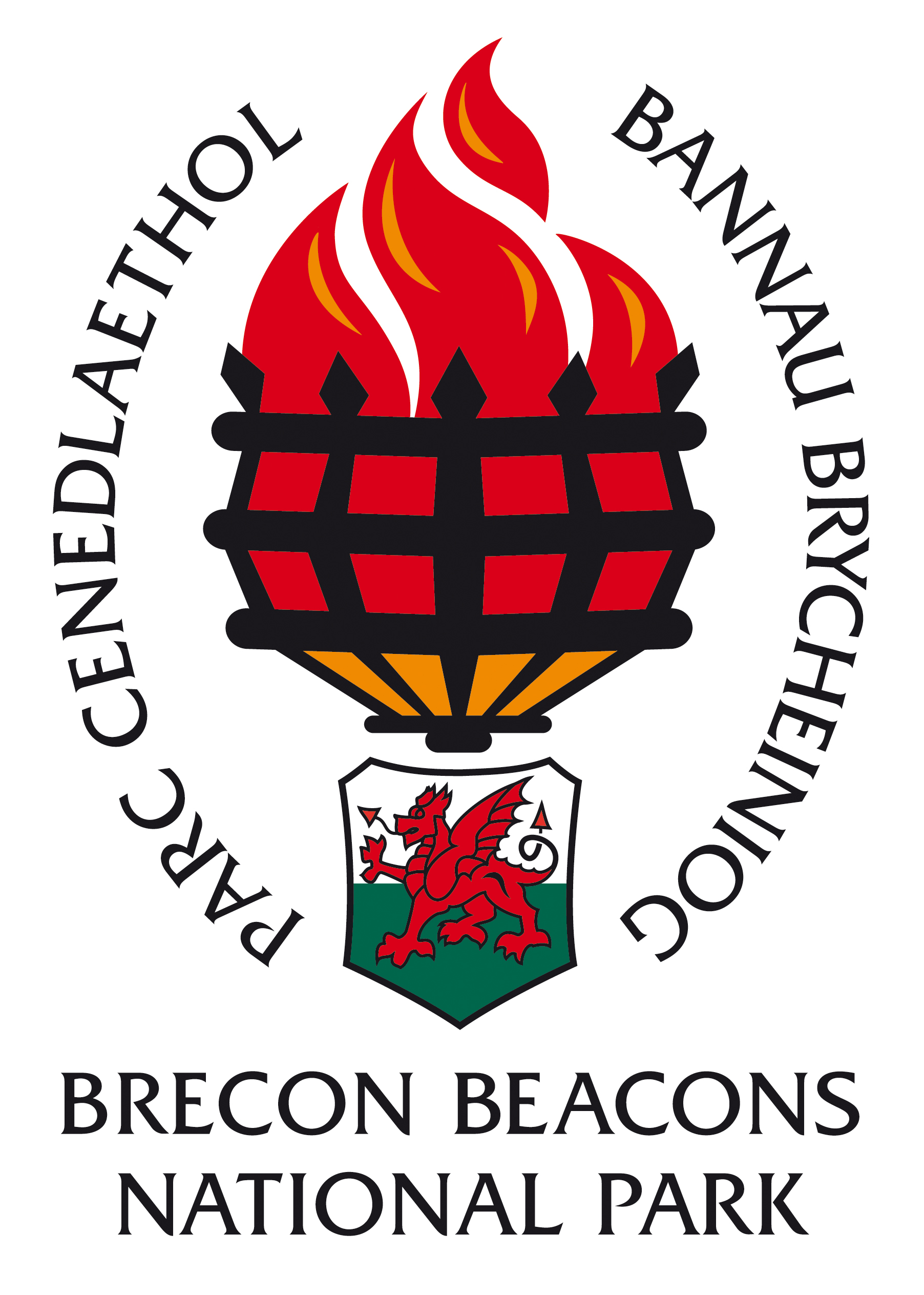 Ffurflen Monitro Cyfle Cyfartal ac AmrywiaethEnw LlawnEnw LlawnSwydd yr ymgeisiwyd amdaniSwydd yr ymgeisiwyd amdaniRhyw*Rhyw*GwrywBenywHysbyseb:	Ble welsoch chi’r swydd hon yn cael ei hysbysebu  ?Gwefan y Parc CenedlaetholPapur newydd lleol h.y. B&R, Abergavenny ChroniclePapur newydd rhanbarthol h.y. Western Mail & EchoPapur newydd Prydeinig h.y. Guardian, TimesCyfryngau arbenigol h.y. Cylchgrawn CynllunioGwefannau eraill h.y. CJSYr iaith GymraegYr iaith GymraegDi-gymraegDim geiriau nac ymadroddion Cymraeg o gwblSylfaenolYn gallu siarad a deall rhai geiriau ac ymadroddionDysgwrYn gallu deall a siarad mewn iaith symlCanolraddYn gallu siarad Cymraeg yn weddol hyderus ac yn weddol fanwl ar adegau RhuglYn gallu siarad Cymraeg yn hyderus gan ddefnyddio termau manwl a chymhleth yn hawddOedOedStatws PriodasolStatws Priodasol16-21Priod22-30Partneriaeth Sifil31-40Cydfyw41-50Arall51-6060+Tarddiad EthnigTarddiad EthnigTarddiad EthnigTarddiad EthnigTarddiad EthnigCred Grefyddol / FfyddCred Grefyddol / FfyddCred Grefyddol / FfyddCred Grefyddol / FfyddCred Grefyddol / FfyddCred Grefyddol / FfyddGwynPrydeinigPrydeinigPrydeinigMwslimMwslimMwslimMwslimGwyddeligGwyddeligGwyddeligBwdhyddBwdhyddBwdhyddBwdhyddUnrhyw gefndir Gwyn arallUnrhyw gefndir Gwyn arallUnrhyw gefndir Gwyn arallHindŵHindŵHindŵHindŵSicSicSicSicCymysgGwyn a Du CaribîaiddGwyn a Du CaribîaiddGwyn a Du CaribîaiddIddewIddewIddewIddewGwyn a Du AffricanaiddGwyn a Du AffricanaiddGwyn a Du AffricanaiddCristionCristionCristionCristionGwyn ac AsiaiddGwyn ac AsiaiddGwyn ac AsiaiddArallArallArallArallUnrhyw gefndir Cymysg arallUnrhyw gefndir Cymysg arallUnrhyw gefndir Cymysg arallDdim am ddweudDdim am ddweudDdim am ddweudDdim am ddweudDim (Anffyddiwr)Dim (Anffyddiwr)Dim (Anffyddiwr)Dim (Anffyddiwr)Asiaidd neu Asiaidd PrydeinigIndiaiddIndiaiddIndiaiddPacistanaiddPacistanaiddPacistanaiddCyfeiriadedd RhywiolCyfeiriadedd RhywiolCyfeiriadedd RhywiolCyfeiriadedd RhywiolBangladeshaiddBangladeshaiddBangladeshaiddUnrhyw gefndir Asiaidd arallUnrhyw gefndir Asiaidd arallUnrhyw gefndir Asiaidd arallDeurywiolDeurywiolDeurywiolDeurywiolHoyw / LesbiaiddHoyw / LesbiaiddHoyw / LesbiaiddHoyw / LesbiaiddDu neu Du PrydeinigCaribïaiddCaribïaiddCaribïaiddHeterorywiolHeterorywiolHeterorywiolHeterorywiolAffricanaiddAffricanaiddAffricanaiddTrawsrywiolTrawsrywiolTrawsrywiolTrawsrywiolUnrhyw gefndir Du arallUnrhyw gefndir Du arallUnrhyw gefndir Du arallDdim am ddweudDdim am ddweudDdim am ddweudDdim am ddweudTsieineaidd neu grŵp ethnig arall TsieineaiddTsieineaiddTsieineaiddArallArallArallMonitro AnableddMonitro AnableddMonitro AnableddMonitro AnableddMonitro AnableddMonitro AnableddMonitro AnableddMonitro AnableddMonitro AnableddMonitro AnableddMonitro AnableddMae gofyniad cyfredol Monitro Cyfle Cyfartal ac Amrywiaeth yr Awdurdod wedi’i ymestyn yn unol â chanllawiau cyfredol i gynnwys datganiadau gwirfoddol o anableddBeth ydyn ni’n ei olygu wrth “anabledd”?Mae gan berson anabledd os oes ganddo/ganddi amhariad corfforol neu feddyliol sy’n cael effaith sylweddol yn yr hir dymor ar allu’r person hwnnw i gyflawni gweithgareddau arferol bob dydd. Enghreifftiau o anableddauMae’r rhestr ar y dde yn rhoi’r cyflyrau a allai achosi i rywun ddisgrifio eu hunain fel rhywun “sydd ag anabledd”. Nid yw’r rhestr yn hollgynhwysfawr a dylid ei hystyried fel canllaw yn unig. Mae gofyniad cyfredol Monitro Cyfle Cyfartal ac Amrywiaeth yr Awdurdod wedi’i ymestyn yn unol â chanllawiau cyfredol i gynnwys datganiadau gwirfoddol o anableddBeth ydyn ni’n ei olygu wrth “anabledd”?Mae gan berson anabledd os oes ganddo/ganddi amhariad corfforol neu feddyliol sy’n cael effaith sylweddol yn yr hir dymor ar allu’r person hwnnw i gyflawni gweithgareddau arferol bob dydd. Enghreifftiau o anableddauMae’r rhestr ar y dde yn rhoi’r cyflyrau a allai achosi i rywun ddisgrifio eu hunain fel rhywun “sydd ag anabledd”. Nid yw’r rhestr yn hollgynhwysfawr a dylid ei hystyried fel canllaw yn unig. Mae gofyniad cyfredol Monitro Cyfle Cyfartal ac Amrywiaeth yr Awdurdod wedi’i ymestyn yn unol â chanllawiau cyfredol i gynnwys datganiadau gwirfoddol o anableddBeth ydyn ni’n ei olygu wrth “anabledd”?Mae gan berson anabledd os oes ganddo/ganddi amhariad corfforol neu feddyliol sy’n cael effaith sylweddol yn yr hir dymor ar allu’r person hwnnw i gyflawni gweithgareddau arferol bob dydd. Enghreifftiau o anableddauMae’r rhestr ar y dde yn rhoi’r cyflyrau a allai achosi i rywun ddisgrifio eu hunain fel rhywun “sydd ag anabledd”. Nid yw’r rhestr yn hollgynhwysfawr a dylid ei hystyried fel canllaw yn unig. Nam ar y clyw, lleferydd neu’r golwg: (Os ydych chi’n gwisgo sbectol neu lensys cyffwrdd ni ystyrir y rheiny’n anabledd)Cydsymud, deheurwydd llaw neu symudedd: e.e. polio, niwed i’r asgwrn cefn,  anaf straen ailadroddus.Iechyd meddwl: e.e. schizophrenia, iselderNam ar y lleferydd: e.e. atal dweudAnableddau dysgu: e.e. Syndrom DownCyflyrau corfforol neu feddyliol eraill: e.e. diabetes, epilepsi, arthritis, cyflyrau cardiofasgwlaidd, haemoffilia, asthma. Canser, anffurfiad i’r wyneb, clefyd y crymangelloedd, dyslecsia ac atiNam ar y clyw, lleferydd neu’r golwg: (Os ydych chi’n gwisgo sbectol neu lensys cyffwrdd ni ystyrir y rheiny’n anabledd)Cydsymud, deheurwydd llaw neu symudedd: e.e. polio, niwed i’r asgwrn cefn,  anaf straen ailadroddus.Iechyd meddwl: e.e. schizophrenia, iselderNam ar y lleferydd: e.e. atal dweudAnableddau dysgu: e.e. Syndrom DownCyflyrau corfforol neu feddyliol eraill: e.e. diabetes, epilepsi, arthritis, cyflyrau cardiofasgwlaidd, haemoffilia, asthma. Canser, anffurfiad i’r wyneb, clefyd y crymangelloedd, dyslecsia ac atiNam ar y clyw, lleferydd neu’r golwg: (Os ydych chi’n gwisgo sbectol neu lensys cyffwrdd ni ystyrir y rheiny’n anabledd)Cydsymud, deheurwydd llaw neu symudedd: e.e. polio, niwed i’r asgwrn cefn,  anaf straen ailadroddus.Iechyd meddwl: e.e. schizophrenia, iselderNam ar y lleferydd: e.e. atal dweudAnableddau dysgu: e.e. Syndrom DownCyflyrau corfforol neu feddyliol eraill: e.e. diabetes, epilepsi, arthritis, cyflyrau cardiofasgwlaidd, haemoffilia, asthma. Canser, anffurfiad i’r wyneb, clefyd y crymangelloedd, dyslecsia ac atiNam ar y clyw, lleferydd neu’r golwg: (Os ydych chi’n gwisgo sbectol neu lensys cyffwrdd ni ystyrir y rheiny’n anabledd)Cydsymud, deheurwydd llaw neu symudedd: e.e. polio, niwed i’r asgwrn cefn,  anaf straen ailadroddus.Iechyd meddwl: e.e. schizophrenia, iselderNam ar y lleferydd: e.e. atal dweudAnableddau dysgu: e.e. Syndrom DownCyflyrau corfforol neu feddyliol eraill: e.e. diabetes, epilepsi, arthritis, cyflyrau cardiofasgwlaidd, haemoffilia, asthma. Canser, anffurfiad i’r wyneb, clefyd y crymangelloedd, dyslecsia ac atiNam ar y clyw, lleferydd neu’r golwg: (Os ydych chi’n gwisgo sbectol neu lensys cyffwrdd ni ystyrir y rheiny’n anabledd)Cydsymud, deheurwydd llaw neu symudedd: e.e. polio, niwed i’r asgwrn cefn,  anaf straen ailadroddus.Iechyd meddwl: e.e. schizophrenia, iselderNam ar y lleferydd: e.e. atal dweudAnableddau dysgu: e.e. Syndrom DownCyflyrau corfforol neu feddyliol eraill: e.e. diabetes, epilepsi, arthritis, cyflyrau cardiofasgwlaidd, haemoffilia, asthma. Canser, anffurfiad i’r wyneb, clefyd y crymangelloedd, dyslecsia ac atiNam ar y clyw, lleferydd neu’r golwg: (Os ydych chi’n gwisgo sbectol neu lensys cyffwrdd ni ystyrir y rheiny’n anabledd)Cydsymud, deheurwydd llaw neu symudedd: e.e. polio, niwed i’r asgwrn cefn,  anaf straen ailadroddus.Iechyd meddwl: e.e. schizophrenia, iselderNam ar y lleferydd: e.e. atal dweudAnableddau dysgu: e.e. Syndrom DownCyflyrau corfforol neu feddyliol eraill: e.e. diabetes, epilepsi, arthritis, cyflyrau cardiofasgwlaidd, haemoffilia, asthma. Canser, anffurfiad i’r wyneb, clefyd y crymangelloedd, dyslecsia ac atiNam ar y clyw, lleferydd neu’r golwg: (Os ydych chi’n gwisgo sbectol neu lensys cyffwrdd ni ystyrir y rheiny’n anabledd)Cydsymud, deheurwydd llaw neu symudedd: e.e. polio, niwed i’r asgwrn cefn,  anaf straen ailadroddus.Iechyd meddwl: e.e. schizophrenia, iselderNam ar y lleferydd: e.e. atal dweudAnableddau dysgu: e.e. Syndrom DownCyflyrau corfforol neu feddyliol eraill: e.e. diabetes, epilepsi, arthritis, cyflyrau cardiofasgwlaidd, haemoffilia, asthma. Canser, anffurfiad i’r wyneb, clefyd y crymangelloedd, dyslecsia ac atiAnableddAnableddAnableddAnableddAnableddAnableddAnableddAnableddAnableddAnableddAnableddYdych chi’n ystyried bod gennych “anabledd”?Ydych chi’n ystyried bod gennych “anabledd”?Ydych chi’n ystyried bod gennych “anabledd”?Ydych chi’n ystyried bod gennych “anabledd”?YdwYdwYdwNac ydwCategorïau AnableddCategorïau AnableddCategorïau AnableddCategorïau AnableddCategorïau AnableddCategorïau AnableddCategorïau AnableddCategorïau AnableddCategorïau AnableddCategorïau AnableddCategorïau AnableddNam ar y clyw, lleferydd, neu’r golwg Nam ar y clyw, lleferydd, neu’r golwg Anabledd DysguAnabledd DysguAnabledd DysguAnabledd DysguAnabledd DysguCydsymud, deheurwydd llaw neu symudeddCydsymud, deheurwydd llaw neu symudeddCyflwr corfforol neu feddyliol arallCyflwr corfforol neu feddyliol arallCyflwr corfforol neu feddyliol arallCyflwr corfforol neu feddyliol arallCyflwr corfforol neu feddyliol arallIechyd meddwlIechyd meddwlDdim am ddweudDdim am ddweudDdim am ddweudDdim am ddweudDdim am ddweud